1. Comunicazioni della f.i.g.c.	22. Comunicazioni della lega nazionale dilettanti	22.1 Comunicati Ufficiali L.N.D.	22.2 Circolari Ufficiali L.N.D.	33. Comunicazioni del Comitato Regionale Lombardia	33.1 Consiglio Direttivo	33.2 Segreteria	33.2.1 Programma gare TORNEO PROVINCE	33.2.2 PROGRAMMAZIONE GARE DI RECUPERO	34. Comunicazioni per l’attività del Settore Giovanile Scolastico del C.R.L.	34.1 Attività S.G.S. di competenza L.N.D.	44.2 Attività di competenza s.g.s.	44.2.1 Pubblicazione circolare UFFICIALE	44.2.2 INCONTRI INFORMATIVI SCUOLE CALCIO ÉLITE	45. Notizie su Attività Agonistica	46. CALCIO femminile	76.1 segreteria	76.2 NOTIZIE SU ATTIVITA’ AGONISTICA	77. calcio a cinque	87.1 segreteria	87.2 NOTIZIE SU ATTIVITA’ AGONISTICA	88. divisione calcio paralimpico sperimentale	88.1 segreteria	88.2 NOTIZIE SU ATTIVITA’ AGONISTICA	89. Delibere della Corte Sportiva di Appello Territoriale	89.1 Corte Sportiva di Appello Territoriale del CRL	89.2 Tribunale Federale Territoriale del CRL	8Nessuna Comunicazione	810. Rettifiche	811. Legenda	10Legenda Simboli Giustizia Sportiva	101. Comunicazioni della f.i.g.c. Nessuna comunicazione2. Comunicazioni della lega nazionale dilettanti 2.1 Comunicati Ufficiali L.N.D.Nessuna comunicazione2.2 Circolari Ufficiali L.N.D.Nessuna comunicazione3. Comunicazioni del Comitato Regionale Lombardia3.1 Consiglio DirettivoNessuna comunicazione3.2 Segreteria3.2.1 Programma gare TORNEO PROVINCE  Di seguito si pubblica VARIAZIONE del programma gare del Torneo delle Province ALLIEVI- 1°Turno – Fase a GIRONIGIRONE  B                                                                          DATA    ORA                                                                       DP BERGAMO                DP LECCO                  IMPIANTO da DEFINIRE         12/03/24 17:30  1A Riposa: DP SONDRIO                GIOVANISSIMI- 1°Turno – Fase a GIRONIGIRONE  B                                                                          DATA    ORA                                                                       DP BERGAMO                DP LECCO                  IMPIANTO da DEFINIRE         12/03/24 16:00  1A Riposa: DP SONDRIO                3.2.2 PROGRAMMAZIONE GARE DI RECUPERODi seguito si pubblica programmazione recupero della gara di campionato NON DISPUTATA eo SOSPESA in data 24 Febbraio 2024 segue:CAMPIONATO VR REGIONALE UNDER 18GIRONE  A                                                                          DATA    ORA                                                                       CALCIO BOSTO              JUNIOR CALCIO             C.S. "G.BORGHI"(E A.) .       13/03/24 18:00  5R VARESE LOC.CAPOLAGO             VIA T.TASSO LOC. CAPOLAGO4. Comunicazioni per l’attività del Settore Giovanile Scolastico del C.R.L.4.1 Attività S.G.S. di competenza L.N.D.Nessuna comunicazione4.2 Attività di competenza s.g.s.4.2.1 Pubblicazione circolare UFFICIALENessuna comunicazione4.2.2 INCONTRI INFORMATIVI SCUOLE CALCIO ÉLITE Nessuna comunicazione5. Notizie su Attività AgonisticaREGIONALE UNDER 18VARIAZIONI AL PROGRAMMA GARERIPETIZIONE GARA PER DELIBERAGIRONE AGIRONE CRECUPERO PROGRAMMATOGIRONE AGIRONE CGIRONE EPOSTICIPOGIRONE AGIRONE BGIRONE EGARA VARIATAGIRONE AGIRONE BGIRONE CGIRONE DGIRONE ERISULTATIRISULTATI UFFICIALI GARE DEL 24/02/2024Si trascrivono qui di seguito i risultati ufficiali delle gare disputateGIUDICE SPORTIVOIl Giudice Sportivo, Dott. Rinaldo Meles, assistito dal rappresentante dell'A.I.A., Avv. De Leo Daniele, con la collaborazione del sig. Di Martino Enzo e Merati Giordano per quanto concerne le gare della L.N.D. e assistito dal Sostituto Giudice Sig. Scorziello Carmine e dal rappresentante A.I.A. Pedrani Ezio per quanto concerne le gare del S.G.S., ha adottato le decisioni che di seguito integralmente si riportano: GARE DEL 24/ 2/2024 DECISIONI DEL GIUDICE SPORTIVO gara del 24/ 2/2024 CALCIO BOSTO - JUNIOR CALCIO 
La gara non si è disputata per impraticabilità del campo. Pertanto se ne dispone la effettuazione a cura del C.R.L. PROVVEDIMENTI DISCIPLINARI In base alle risultanze degli atti ufficiali sono state deliberate le seguenti sanzioni disciplinari. CALCIATORI NON ESPULSI AMMONIZIONE CON DIFFIDA (IV INFR) GARE DEL 25/ 2/2024 DECISIONI DEL GIUDICE SPORTIVO PREANNUNCIO DI RECLAMO gara del 25/ 2/2024 CALCIO CLUB MILANO - VALCERESIO A. AUDAX 
Preso atto del preannuncio di ricorso da parte della Societa' A.S.D.VALCERESIO A. AUDAX ai sensi dell'art.67 del C.G.S. si riserva decisioni di merito. Nel relativo paragrafo, di seguito, si riportano i provvedimenti disciplinari assunti a carico di tesserati per quanto in atti. PROVVEDIMENTI DISCIPLINARI In base alle risultanze degli atti ufficiali sono state deliberate le seguenti sanzioni disciplinari. CALCIATORI ESPULSI SQUALIFICA PER UNA GARA EFFETTIVA CALCIATORI NON ESPULSI AMMONIZIONE CON DIFFIDA (IX) AMMONIZIONE CON DIFFIDA (IV INFR) 6. CALCIO femminile 6.1 segreteriaNessuna comunicazioneVariazione Gare calcio femminile Nessuna comunicazione6.2 NOTIZIE SU ATTIVITA’ AGONISTICANessuna comunicazione7. calcio a cinque 7.1 segreteriaNessuna comunicazioneVariazione Gare calcio a 5 Nessuna comunicazione7.2 NOTIZIE SU ATTIVITA’ AGONISTICANessuna comunicazione8. divisione calcio paralimpico sperimentale 8.1 segreteriaNessuna comunicazione8.2 NOTIZIE SU ATTIVITA’ AGONISTICANessuna comunicazione9. Delibere della Corte Sportiva di Appello Territoriale 9.1 Corte Sportiva di Appello Territoriale del CRLNessuna comunicazione9.2 Tribunale Federale Territoriale del CRLNessuna comunicazioneNessuna Comunicazione10. RettificheRETTIFICHE DI ERRORI MATERIALI:RETTIFICHE C.U. 48 del 09/02/2024GIOVANISSIMI REGIONALI UNDER 14 RISULTATI UFFICIALI GARE DEL 03/02/2024SI CANCELLISI SCRIVA- disputata il 04/02/2024RETTIFICHE C.U. 52 del 23/02/2024ALLIEVI REGIONALI UNDER 16GARE DEL 17/ 2/2024 PROVVEDIMENTI DISCIPLINARI In base alle risultanze degli atti ufficiali sono state deliberate le seguenti sanzioni disciplinari. si cancelliALLENATORI SQUALIFICA FINO AL 20/ 3/2024 Per condotta ingiuriosa nei confronti dell'arbitro (art.36 comma 1/a del C.G.S. come modificato con CU N. 165/A del 20/04/2023) al termine della gara. si scrivaALLENATORI SQUALIFICA FINO AL 20/ 3/2024 Per condotta ingiuriosa nei confronti dell'arbitro (art.36 comma 1/a del C.G.S. come modificato con CU N. 165/A del 20/04/2023) al termine della gara. ALLIEVI REGIONALI UNDER 16GARE DEL 17/02/2024PROVVEDIMENTI DISCIPLINARI In base alle risultanze degli atti ufficiali sono state deliberate le seguenti sanzioni disciplinari. SI CANCELLIALLENATORISQUALIFICA FINO AL 20/03/2024FORNERIS ARTURO (CIMIANO)SI SCRIVAIII AMMONIZIONE11. Legenda	Legenda Simboli Giustizia SportivaA    NON DISPUTATA PER MANCANZA ARBITRO               B    SOSPESA PRIMO TEMPO                              D    ATTESA DECISIONI ORGANI DISCIPLINARI              F    NON DISPUTATA PER AVVERSE CONDIZIONI ATMOSFERICHEG    RIPETIZIONE GARA PER CAUSE DI FORZA MAGGIORE     H    RECUPERO D'UFFICIO                               I     SOSPESA SECONDO TEMPO                            K    RECUPERO PROGRAMMATO                             M    NON DISPUTATA PER IMPRATICABILITA' CAMPO         P    POSTICIPO                                        R    RAPPORTO NON PERVENUTO                           U    SOSPESA PER INFORTUNIO D.G.                      W   GARA RINVIATA Y    RISULTATI di RAPPORTI PERVENUTI in RITARDO                      IL SEGRETARIO						    		IL PRESIDENTE     Davide Fenaroli		                               		                          Sergio Pedrazzini________________________________________________________________________________________________PUBBLICATO ED AFFISSO ALL’ALBO DEL COMITATO IN MILANO IL 27 FEBBRAIO 2024________________________________________________________________________________________________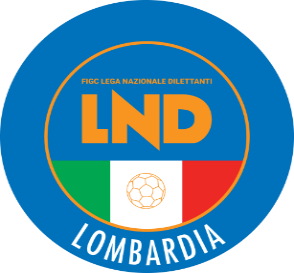 COMITATO REGIONALE LOMBARDIAVia RICCARDO PITTERI n° 95/2 20134 MILANO   Tel. 02.21722.563Sito Internet: lombardia.lnd.it   crllnd@pec.comitatoregionalelombardia.itCanale Telegram @lndlombardiaFacebook: Figc Lnd LombardiaSegreteria e Programmazione Gare:Tel. 02.21722.202-204 - Fax 02.21722.233 - E.mail: affarigeneralicrl@lnd.itTesseramento:Tel. 02.21722.206-207 - Fax 02.21722.231 - E.mail: tesseramentocrl@lnd.ittesseramento@pec.comitatoregionalelombardia.itSportello Unico:Tel. 02.21722.261-209 - Fax 02.21722.230 – E.mail: societacrl@lnd.it  Ufficio Stampa e Pubbliche relazioni:Tel./Fax 02.21722.205 - 347.4406339 - E.mail: ustampacrl@lnd.itServizio Pronto A.I.A.:Tel. 02.21722410Giudice Sportivo Territoriale:giudicesportivocrl@pec.comitatoregionalelombardia.itCorte d’Appello Territoriale:cortedappello.tribunaleterritoriale@pec.comitatoregionalelombardia.itStagione Sportiva 2023/2024Comunicato Ufficiale N° 53 del 27/02/2024Stagione Sportiva 2023/2024Comunicato Ufficiale N° 53 del 27/02/2024Stagione Sportiva 2023/2024Comunicato Ufficiale N° 53 del 27/02/2024Data GaraN° Gior.Squadra 1Squadra 2Data Orig.Ora Var.Ora Orig.Impianto06/03/202415 RCALCIO CLUB MILANOCITTA DI VARESE S.R.L.02/05/202418:0013:30Data GaraN° Gior.Squadra 1Squadra 2Data Orig.Ora Var.Ora Orig.Impianto27/02/20243 RCASTELLEONEOSIO SOPRA10/02/202415:0010:00Data GaraN° Gior.Squadra 1Squadra 2Data Orig.Ora Var.Ora Orig.Impianto06/03/20243 RGORLA MINOREGALLARATE CALCIO10/02/202420:0015:30Data GaraN° Gior.Squadra 1Squadra 2Data Orig.Ora Var.Ora Orig.Impianto27/02/20243 RACCADEMIA GERA D ADDAPRESEZZO CALCIO 195410/02/202419:0015:00CAMPO COMUNALE N.2 PONTIROLO NUOVO VIA ARMANDO DIAZ 22Data GaraN° Gior.Squadra 1Squadra 2Data Orig.Ora Var.Ora Orig.Impianto14/03/20243 RSANGIULIANO CVS A R.L.MEDIGLIESE10/02/202418:0015:30C.S.COMUNALE N.1 SAN GIULIANO MILANESE-SESTO U. VIA TOSCANA 1 SESTO ULTERIANOData GaraN° Gior.Squadra 1Squadra 2Data Orig.Ora Var.Ora Orig.Impianto11/03/202414 RGALLARATE CALCIOARDITA CITTADELLA 193401/05/202420:0011:15CS.ATLETI AZZURRI D'ITALIA E.A GALLARATE VIA DEI SALICI,29Data GaraN° Gior.Squadra 1Squadra 2Data Orig.Ora Var.Ora Orig.Impianto29/02/20244 RVIGOR MILANOCALOLZIOCORTE17/02/202420:4516:00Data GaraN° Gior.Squadra 1Squadra 2Data Orig.Ora Var.Ora Orig.Impianto20/03/20247 RCESANO BOSCONE IDROSTARORATORIO SAN GAETANO09/03/202420:0017:00Data GaraN° Gior.Squadra 1Squadra 2Data Orig.Ora Var.Ora Orig.Impianto27/02/202414 RGORLA MINOREFALOPPIESE OLGIATE RONAGO01/05/202419:3015:3028/02/202414 RCITTA DI VARESE S.R.L.LEGNARELLO SSM01/05/202420:0010:0028/02/202414 RGRANDATEFOOTBALL CLUB PARABIAGO01/05/202420:4515:00C.S."LIBERO FERRARIO" (E.A) PARABIAGO VIA MARCONI ANG.VIA ALFIERI28/02/202414 RORATORIO FIGINO CALCIOAMOR SPORTIVA01/05/202420:4510:4528/02/202414 RVALLEOLONACALCIO CLUB MILANO01/05/202418:0010:30C.S. COMUNALE OLGIATE OLONA VIA DIAZ, 8802/03/20246 RVALCERESIO A. AUDAXAMOR SPORTIVA15:0018:0003/03/20246 RGALLARATE CALCIOORATORIO FIGINO CALCIO02/03/202411:0011:1527/03/202413 RVALCERESIO A. AUDAXGALLARATE CALCIO27/04/202420:1518:0028/03/202413 RFALOPPIESE OLGIATE RONAGOJUNIOR CALCIO27/04/202419:0016:00Data GaraN° Gior.Squadra 1Squadra 2Data Orig.Ora Var.Ora Orig.Impianto03/03/20246 RCENTRO SCHIAFFINO 1988SRLCALOLZIOCORTE02/03/202417:0017:3009/03/20247 RCITTA DI BRUGHERIOVIGOR MILANO18:0013/03/20248 RCENTRO SCHIAFFINO 1988SRLVIGOR MILANO16/03/202421:1517:3027/03/202413 RCENTRO SCHIAFFINO 1988SRLVISCONTINI27/04/202421:1517:30Data GaraN° Gior.Squadra 1Squadra 2Data Orig.Ora Var.Ora Orig.Impianto03/03/20246 RPAGAZZANESEFORNOVO S.GIOVANNI02/03/202410:4510:00STADIO COMUNALE FACCHETTI 2 COLOGNO AL SERIO VIA DELLE GALOSE/BETOSCA(E.A.)19/03/202413 RVIDALENGOPRESEZZO CALCIO 195427/04/202420:0014:30COM."MACCAGNI"N.2(E.A) TREVIGLIO VIA AI MALGARIData GaraN° Gior.Squadra 1Squadra 2Data Orig.Ora Var.Ora Orig.Impianto04/03/20246 RCAZZAGOBORNATO CALCIOU.S FLERO02/03/202420:3010:00Data GaraN° Gior.Squadra 1Squadra 2Data Orig.Ora Var.Ora Orig.Impianto27/03/202413 RCESANO BOSCONE IDROSTARSANGIULIANO CVS A R.L.27/04/202420:0017:00CACCIOLA LUCA(FALOPPIESE OLGIATE RONAGO) MUSCIONICO PAOLO(GRANDATE) NIKA ALESSIO(VALLEOLONA) SANTANIELLO DYLAN(VALLEOLONA) OBZOVA MATTEO(LEGNARELLO SSM) MOLTRASIO LUCA(GORLA MINORE) BACA ANDREA(LEGNARELLO SSM) GIRONE C - 2 Giornata - RGIRONE C - 2 Giornata - RGIRONE C - 2 Giornata - RGIRONE C - 2 Giornata - R(1) A.CASATI CALCIO ARCORE- BRIANZA OLGINATESE4 - 0(1) - disputata il 04/02/2024(1) - disputata il 04/02/2024(1) - disputata il 04/02/2024(1) - disputata il 04/02/2024GIRONE C - 2 Giornata - RGIRONE C - 2 Giornata - RGIRONE C - 2 Giornata - RGIRONE C - 2 Giornata - R(1) A.CASATI CALCIO ARCORE- BRIANZA OLGINATESE0 - 4SILIPO ROBERTO(SEGURO A.S.D.) GAZZOLA ALESSANDRO(SEGURO A.S.D.) 